Metaphor Activity – Teaching Project ManagementChallengers - They question learners’ assumptions, helping them see subject matter in fresh ways and develop critical thinking skills.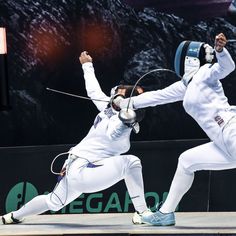 This fencing picture reminds me that my teaching style must include the challenger teaching approach. I teach graduate engineers and they must develop into problem solvers.  By asking questions and challenging some of the assumptions they make in design than I can judge their problem-solving skills.  When I graduated from engineering school one of my professors said that as engineers we have learned to think and analyze.  The technologies during our careers will develop rapidly and we may not totally understand all the aspects of the new technology but our ability to think, problem solve and analyze will stay with us.  Challenging my students will help them in their careers regardless of how the technology develops.